Oral use Consent Form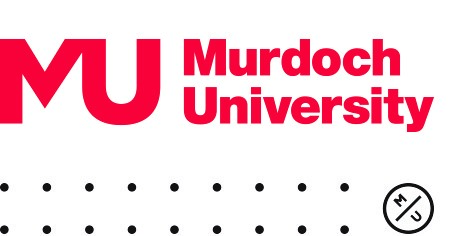 …project title…Edit this form carefully to suit the project and remove any clauses which are not required.  Before commencing this interview, your consent to participate is needed.  I have a verbal consent form and will read you a short list of statements about the interview process.  Your verbal consent is needed to demonstrate that this project has been fully explained to you and that understand what it is about and understand you rights. If you agree with the statement, I will indicate this by ticking a box next to that statement.  Please indicate you know that:	You do not have to be a part of this project	You do not have to answer questions you do not want to 	You can stop at any time simply by telling the researcher You do not want to answer any more questions	You can pull out of this project at any time, and if I do this you can ask for all your answers to be erased. 	Your name will not be used in anything written about this project (no one will know who you are) Please indicate whether you agree to:	being interviewed	notes being taken during the interview		this interview being recorded	some of the things you say being used (so long as your name is not used) in reports and other publications	photos being taken (e.g. of group activities) and kept by the researcher for reference	photos being taken and used in reports and other publications (if applicable)	data (from … / belonging to …) about you being accessed by the researchers (if applicable)	data being used in future research (and potentially shared with other researchers) (if applicable)	participating in a follow-up on-line survey (if applicable)          ……………………………………………				          Name of Participant			                      	Verbal consent was given: …………………………………………… (Date / location)	Verbal consent was recorded			Verbal consent was given in the presence of:            Name of Witness: …………………………   Signature of Witness: ………………………